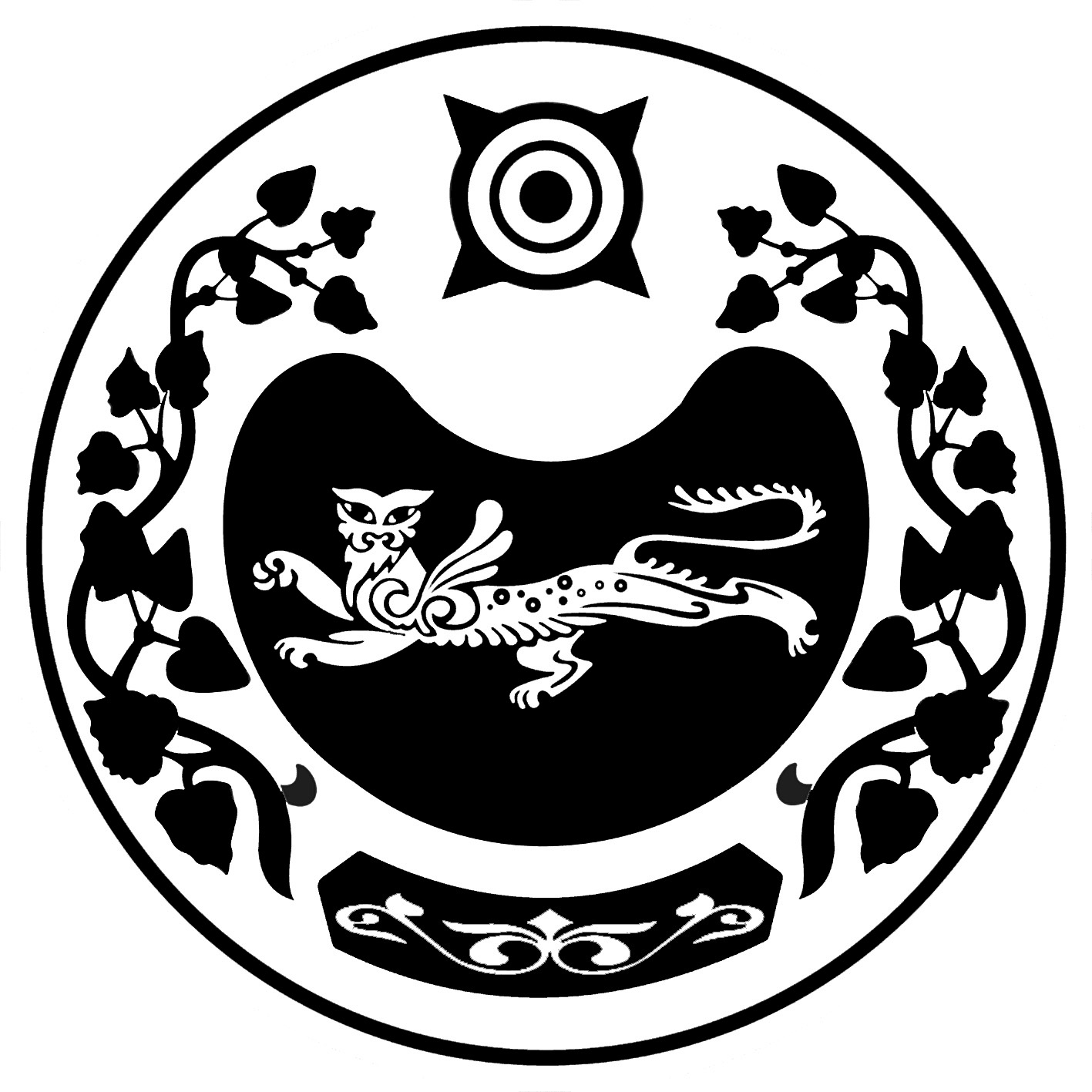 П О С Т А Н О В Л Е Н И Е  от  16.10.2013г.	     №  231-пс.КалининоОб утверждении отчета об исполнении бюджета муниципального образования Калининский сельсовет Усть-Абаканского района Республики Хакасия за 9 месяцев 2013 года	Руководствуясь ст.241, п.5 ст.264 Бюджетного кодекса Российской Федерации (в редакции Федерального закона от 24.07.2008г. № 161-ФЗ), п.5 статьи 59 Устава муниципального образования Калининского сельсовета Усть-Абаканского района Республики Хакасия,ПОСТАНОВЛЯЮ:1.Утвердить отчет об исполнении бюджета муниципального образования Калининский сельсовет Усть-Абаканского района Республики Хакасия за  9 месяцев 2013 года по доходам в сумме  12010536,20 руб.  и расходам в сумме 11266163,37 руб.  с превышением доходов над расходами в сумме 744372,83 руб. по следующим показателям:-доходы бюджета муниципального образования Калининский сельсовет Усть-Абаканского района Республики Хакасия за 9 месяцев 2013 года (приложение № 1);-ведомственная структура расходов бюджета муниципального образования Калининский сельсовет Усть-Абаканского района Республики Хакасия за 9 месяцев  2013 года (приложение № 2);-распределение бюджетных ассигнований по разделам и подразделам классификации расходов бюджета муниципального образования Калининский сельсовет Усть-Абаканского района Республики Хакасия за 9 месяцев 2013 года (приложение   № 3);-перечень муниципальных целевых программ исполненных за 9 месяцев 2013 года (приложение № 4);-нормативно-публичные обязательства, исполненные за 9 месяцев 2013 года (приложение № 5)-исполнение бюджета муниципального образования Калининский сельсовет Усть-Абаканского района Республики Хакасия по источникам финансирования дефицита бюджета за 9 месяцев 2013 года (приложение № 6).2.Направить настоящее постановление для ознакомления и принятия к сведению на очередную сессию Совета депутатов Калининского сельсовета.3.Настоящее постановление вступает в силу со дня его обнародования.Глава Калининского сельсовета                                                  А.И.Демин   Приложение № 2                                   к постановлению главы   Калининского сельсовета"Об утверждении отчета об исполнении бюджета муниципального образования  Калининский сельсовет Усть-Абаканского района  Республики Хакасия за 9 месяцев 2013 года»                                                                                                                                                          от 16.10.2013г. № 231-п                                                                                                                                                                    Ведомственная  структура расходов бюджетамуниципального образования Калининский сельсоветУсть-Абаканского района Республики Хакасия за 9 месяцев 2013 года                                                                                                                                                                                                                                                                                                                                                                   (тыс. рублей)Приложение № 3                                к постановлению главы   Калининского сельсовета"Об утверждении отчета об исполнении бюджета муниципального образования  Калининский сельсовет Усть-Абаканского района  Республики Хакасия за 9 месяцев 2013 года»                                                                                                                                                          от 16.10.2013г. № 231-п                                                                                                                                                                    Распределение бюджетных ассигнований по разделам и подразделам  классификации расходов бюджета муниципального образования Калининский сельсовет Усть-Абаканского района Республики Хакасия за 9 месяцев 2013 года Приложение № 4                                     к постановлению главы   Калининского сельсовета"Об утверждении отчета об исполнении бюджета муниципального образования  Калининский сельсовет Усть-Абаканского района  Республики Хакасия за 9 месяцев 2013 года»                                                                                                                                                          от 16.10.2013г. № 231-п                                                                                                                                                                    ПЕРЕЧЕНЬМУНИЦИПАЛЬНЫХ ЦЕЛЕВЫХ ПРОГРАММ исполненных за 9 месяцев  2013 годаПриложение № 5                                     к постановлению главы   Калининского сельсовета"Об утверждении отчета об исполнении бюджета муниципального образования  Калининский сельсовет Усть-Абаканского района  Республики Хакасия за 9 месяцев 2013 года»                                                                                                                                                          от 16.10.2013г. № 231-п                                                                                                                                                                                                                                                                                                                               Приложение № 6                                   к постановлению главы   Калининского сельсовета"Об утверждении отчета об исполнении бюджета муниципального образования  Калининский сельсовет Усть-Абаканского района  Республики Хакасия за 9 месяцев 2013 года «                               от 16.10.2013г. № 231-пИсполнение бюджета муниципального образования Калининский сельсовет Усть-Абаканского района Республики Хакасия по источникам финансирования дефицита бюджета за 9 месяцев 2013 годаруб.ОТЧЕТ О ШТАТНОЙ ЧИСЛЕННОСТИ И ФАКТИЧЕСКИХ РАСХОДАХ НА ОПЛАТУТРУДА РАБОТНИКАМ АДМИНИСТРАЦИИ КАЛИНИНСКОГО СЕЛЬСОВЕТА за III квартал  2013 годРОССИЯ ФЕДЕРАЦИЯЗЫХАКАС РЕСПУБЛИКААFБАН ПИЛТIРI  АЙMAATAЗOБА ПИЛТIРI ААЛ  ЧÖБIHIҢYCTAF ПACTAAРОССИЙСКАЯ ФЕДЕРАЦИЯРЕСПУБЛИКА ХАКАСИЯУСТЬ-АБАКАНСКИЙ РАЙОН	       АДМИНИСТРАЦИЯКАЛИНИНСКОГО СЕЛЬСОВЕТ                                                                                                              Приложение № 1                                                                                                              Приложение № 1                                                                                                              Приложение № 1                                                                                                              Приложение № 1                                                                 к постановлению главы Калининского сельсовета                                                                  к постановлению главы Калининского сельсовета                                                                  к постановлению главы Калининского сельсовета                                                                  к постановлению главы Калининского сельсовета "Об утверждении отчета об исполнении бюджета муниципального образования  Калининский сельсовет Усть-Абаканского района  Республики Хакасия за 9 месяцев  2013 года»"Об утверждении отчета об исполнении бюджета муниципального образования  Калининский сельсовет Усть-Абаканского района  Республики Хакасия за 9 месяцев  2013 года»"Об утверждении отчета об исполнении бюджета муниципального образования  Калининский сельсовет Усть-Абаканского района  Республики Хакасия за 9 месяцев  2013 года»"Об утверждении отчета об исполнении бюджета муниципального образования  Калининский сельсовет Усть-Абаканского района  Республики Хакасия за 9 месяцев  2013 года»                                                                                                         16.10. 2013 г. № 231-п                                                                                                         16.10. 2013 г. № 231-п                                                                                                         16.10. 2013 г. № 231-п                                                                                                         16.10. 2013 г. № 231-пДОХОДЫДОХОДЫДОХОДЫДОХОДЫДОХОДЫбюджета муниципального образования Калининский сельсоветбюджета муниципального образования Калининский сельсоветбюджета муниципального образования Калининский сельсоветбюджета муниципального образования Калининский сельсоветбюджета муниципального образования Калининский сельсоветУсть-Абаканского района Республики ХакасияУсть-Абаканского района Республики ХакасияУсть-Абаканского района Республики ХакасияУсть-Абаканского района Республики ХакасияУсть-Абаканского района Республики Хакасияза 9 месяцев 2013 годаза 9 месяцев 2013 годаКод бюджетной классификацииНаименование доходовНаименование доходовПлан на 2013г.Факти- ческое исполнениеза 9 месяцев2013г.% испол-нения000 1 00 00000 00 0000 000НАЛОГОВЫЕ И НЕНАЛОГОВЫЕ ДОХОДЫНАЛОГОВЫЕ И НЕНАЛОГОВЫЕ ДОХОДЫ5 423 177,004 355 081,880,3%000 1 01 00000 00 0000 000НАЛОГИ НА ПРИБЫЛЬ, ДОХОДЫНАЛОГИ НА ПРИБЫЛЬ, ДОХОДЫ737 500,00588 236,1479,7%000 1 01 02000 01 0000 110НАЛОГ НА ДОХОДЫ ФИЗИЧЕСКИХ ЛИЦНАЛОГ НА ДОХОДЫ ФИЗИЧЕСКИХ ЛИЦ737 500,00588 236,1479,7%000 1 01 02010 01 0000 110Налог на доходы физических лиц с доходов, источником которых является налоговый агент, за исключением доходов, в отношении которых исчисление и уплата налога осуществляются в соответствии со статьями 227, 227.1 и 228 Налогового кодекса Российской ФедерацииНалог на доходы физических лиц с доходов, источником которых является налоговый агент, за исключением доходов, в отношении которых исчисление и уплата налога осуществляются в соответствии со статьями 227, 227.1 и 228 Налогового кодекса Российской Федерации700 000,00564 394,7280,6%000 1 01 02020 01 0000 110Налог на доходы физических лиц, полученных от осуществления деятельности физическими лицами, зарегистрированными в качестве индивидуальных предпринимателей, нотариусов, занимающихся частной практикой, адвокатов, учредивших адвокатские кабинеты, и других лиц, занимающихся частной практикой, в соответствии со статьей 227 Налогового кодекса Российской ФедерацииНалог на доходы физических лиц, полученных от осуществления деятельности физическими лицами, зарегистрированными в качестве индивидуальных предпринимателей, нотариусов, занимающихся частной практикой, адвокатов, учредивших адвокатские кабинеты, и других лиц, занимающихся частной практикой, в соответствии со статьей 227 Налогового кодекса Российской Федерации2 500,001 586,2063,4%000 1 01 02030 01 0000 110Налог на доходы физических лиц с доходов, полученных физическими лицами в соответствии со статьей 228 Налогового кодекса Российской ФедерацииНалог на доходы физических лиц с доходов, полученных физическими лицами в соответствии со статьей 228 Налогового кодекса Российской Федерации35 000,0022 255,2263,5%000 1 05 03000 01 0000 110Единый сельскохозяйственный налогЕдиный сельскохозяйственный налог1000,00987,6298,7%000 1 05 03010 01 0000 110Единый сельскохозяйственный налогЕдиный сельскохозяйственный налог1000,00987,6298,7%000 1 05 03020 01 0000 110Единый сельскохозяйственный налог за налоговые периоды истекшие до 1 января 2011 года)Единый сельскохозяйственный налог за налоговые периоды истекшие до 1 января 2011 года)0,00000 1 06 00000 00 0000 000НАЛОГИ НА ИМУЩЕСТВОНАЛОГИ НА ИМУЩЕСТВО1 700 000,001123852,9366,1%000 1 06 01000 00 0000 110Налог на имущество физических лицНалог на имущество физических лиц450 000,00229598,3951%000 1 06 01030 10 0000 110Налог на имущество физических лиц, взимаемый по ставкам, применяемым  к объектам налогообложения, расположенным в границах поселенийНалог на имущество физических лиц, взимаемый по ставкам, применяемым  к объектам налогообложения, расположенным в границах поселений450 000,00229598,3951% 000 1 06 06000 00 0000 110Земельный налогЗемельный налог1 250 000,00894254,5471,5%000 1 06 06010 00 0000 110Земельный налог, взимаемый по ставкам, установленным в соответствии с подпунктом 1 пункта 1 статьи 394 Налогового кодекса Российской ФедерацииЗемельный налог, взимаемый по ставкам, установленным в соответствии с подпунктом 1 пункта 1 статьи 394 Налогового кодекса Российской Федерации800 000,00455962,7160%000 1 06 06013 10 0000 110Земельный налог, взимаемый по ставкам, установленным в соответствии с подпунктом 1 пункта 1 статьи 394 Налогового кодекса Российской Федерации и применяемым к объектам налогообложения, расположенным в границах поселений Земельный налог, взимаемый по ставкам, установленным в соответствии с подпунктом 1 пункта 1 статьи 394 Налогового кодекса Российской Федерации и применяемым к объектам налогообложения, расположенным в границах поселений 800 000,00455962,7160% 000 1 06 06020 00 0000 110Земельный налог, взимаемый по ставкам, установленным в соответствии с подпунктом 2 пункта 1 статьи 394 Налогового кодекса Российской ФедерацииЗемельный налог, взимаемый по ставкам, установленным в соответствии с подпунктом 2 пункта 1 статьи 394 Налогового кодекса Российской Федерации450 000,00438291,8397,3%000 1 06 06023 10 0000 110Земельный налог, взимаемый по ставкам, установленным в соответствии с подпунктом 2 пункта 1 статьи 394 Налогового кодекса Российской Федерации и применяемым к объектам налогообложения, расположенным в границах поселенийЗемельный налог, взимаемый по ставкам, установленным в соответствии с подпунктом 2 пункта 1 статьи 394 Налогового кодекса Российской Федерации и применяемым к объектам налогообложения, расположенным в границах поселений450 000,00438291,8397,3%000 1 08 00000 00 0000 000ГОСУДАРСТВЕННАЯ ПОШЛИНАГОСУДАРСТВЕННАЯ ПОШЛИНА15 500,0013940,0090%%000 1 08 04000 01 0000 110Государственная пошлина за совершение нотариальных действий (за исключением действий, совершаемых консульскими учреждениями) Государственная пошлина за совершение нотариальных действий (за исключением действий, совершаемых консульскими учреждениями) 15 500,0013 940,00 90%000 1 08 04020 01 0000 110Государственная пошлина за совершение нотариальных действий должностными лицами органов местного самоуправления, уполномоченными в соответствии с законодательными актами Российской Федерации на совершение нотариальных действий;Государственная пошлина за совершение нотариальных действий должностными лицами органов местного самоуправления, уполномоченными в соответствии с законодательными актами Российской Федерации на совершение нотариальных действий;15 500,013 940,0090%000 1 11 00000 00 0000 000ДОХОДЫ ОТ ИСПОЛЬЗОВАНИЯ ИМУЩЕСТВА, НАХОДЯЩЕГОСЯ В ГОСУДАРСТВЕННОЙ И МУНИЦИПАЛЬНОЙ СОБСТВЕНННОСТИДОХОДЫ ОТ ИСПОЛЬЗОВАНИЯ ИМУЩЕСТВА, НАХОДЯЩЕГОСЯ В ГОСУДАРСТВЕННОЙ И МУНИЦИПАЛЬНОЙ СОБСТВЕНННОСТИ2 844 177,002529384,8189%000 1 11 05000 00 0000 120Доходы, получаемые в виде арендной либо иной платы за передачу в возмездное пользование государственного и муниципального имущества (за исключением имущества бюджетных и автономных учреждений, а также имущества государственных и муниципальных унитарных предприятий, в том числе казенных)Доходы, получаемые в виде арендной либо иной платы за передачу в возмездное пользование государственного и муниципального имущества (за исключением имущества бюджетных и автономных учреждений, а также имущества государственных и муниципальных унитарных предприятий, в том числе казенных)2 844 177,002529384,8189%000 1 11 05010 00 0000 120Доходы, получаемые в виде арендной платы за земельные участки, государственная собственность на которые не разграничена, а также средства от продажи права на заключение договоров аренды указанных земельных участковДоходы, получаемые в виде арендной платы за земельные участки, государственная собственность на которые не разграничена, а также средства от продажи права на заключение договоров аренды указанных земельных участков2 844 177,002529384,8189%000 1 11 05013 10 0000 120Доходы, получаемые в виде арендной платы за земельные участки, государственная собственность на которые не разграничена и которые расположены в границах поселений, а также  средства от продажи права на заключение договоров аренды указанных земельных участковДоходы, получаемые в виде арендной платы за земельные участки, государственная собственность на которые не разграничена и которые расположены в границах поселений, а также  средства от продажи права на заключение договоров аренды указанных земельных участков2 844 177,002529384,8189%000 1 13 00000 00 0000 000ДОХОДЫ ОТ ОКАЗАНИЯ ПЛАТНЫХ УСЛУГ (РАБОТ) И КОМПЕНСАЦИИ ЗАТРАТ ГОСУДАРСТВАДОХОДЫ ОТ ОКАЗАНИЯ ПЛАТНЫХ УСЛУГ (РАБОТ) И КОМПЕНСАЦИИ ЗАТРАТ ГОСУДАРСТВА55 000,0054624,2568,2% 000 1 13 01000 00 0000 130Доходы от оказания платных услуг (работ)Доходы от оказания платных услуг (работ)22 000,0054624,25 68,2%000 1 13 01995 10 0000 130Прочие доходы от оказания платных услуг (работ) получателями средств бюджетов поселенийПрочие доходы от оказания платных услуг (работ) получателями средств бюджетов поселений22 000,0022000,0055%000 1 13 02995 10 0000 130Прочие доходы от компенсации затрат бюджетов поселенийПрочие доходы от компенсации затрат бюджетов поселений33 000,0032 624,2581,6%000 1 14 00000 00 0000 000ДОХОДЫ ОТ ПРОДАЖИ МАТЕРИАЛЬНЫХ И НЕМАТЕРИАЛЬНЫХ АКТИВОВДОХОДЫ ОТ ПРОДАЖИ МАТЕРИАЛЬНЫХ И НЕМАТЕРИАЛЬНЫХ АКТИВОВ70 000,0044056,0563%000 1 14 06000 00 0000 430Доходы от продажи земельных участков, находящихся в государственной и муниципальной собственности (за исключением земельных участков бюджетных и автономных учреждений)Доходы от продажи земельных участков, находящихся в государственной и муниципальной собственности (за исключением земельных участков бюджетных и автономных учреждений)70 000,0044056,0563%000 1 14 06010 00 0000 430Доходы от продажи земельных участков, государственная собственность на которые не разграниченаДоходы от продажи земельных участков, государственная собственность на которые не разграничена70 000,0044056,0563%000 1 14 06013 10 0000 430Доходы от продажи земельных участков, государственная собственность на которые не разграничена и которые расположены в границах поселенийДоходы от продажи земельных участков, государственная собственность на которые не разграничена и которые расположены в границах поселений70 000,0044056,0563%000 1 17 01050 10 0000 180Невыясненные поступления, зачисляемые в бюджеты поселенийНевыясненные поступления, зачисляемые в бюджеты поселений 0,003365,40000 2 00 00000 00 0000 000 БЕЗВОЗМЕЗДНЫЕ ПОСТУПЛЕНИЯБЕЗВОЗМЕЗДНЫЕ ПОСТУПЛЕНИЯ10 825 689,004 766 089,0044%000 2 02 00000 00 0000 000БЕЗВОЗМЕЗДНЫЕ ПОСТУПЛЕНИЯ ОТ ДРУГИХ БЮДЖЕТОВ БЮДЖЕТНОЙ СИСИТЕМЫ РОССИЙСКОЙ ФЕДЕРАЦИИБЕЗВОЗМЕЗДНЫЕ ПОСТУПЛЕНИЯ ОТ ДРУГИХ БЮДЖЕТОВ БЮДЖЕТНОЙ СИСИТЕМЫ РОССИЙСКОЙ ФЕДЕРАЦИИ10 825 689,004 766 089,0044%000 2 02 01000 00 0000 151ДОТАЦИИ БЮДЖЕТАМ СУБЪЕКТОВ РОССИЙСКОЙ ФЕДЕРАЦИИ И МУНИЦИПАЛЬНЫХ ОБРАЗОВАНИЙДОТАЦИИ БЮДЖЕТАМ СУБЪЕКТОВ РОССИЙСКОЙ ФЕДЕРАЦИИ И МУНИЦИПАЛЬНЫХ ОБРАЗОВАНИЙ10 162 000,007095900,0069,8%000 2 02 01001 00 0000 151Дотации на выравнивание  бюджетной обеспеченностиДотации на выравнивание  бюджетной обеспеченности10 162 000,007095900,0069,8%000 2 02 01001 10 0000 151Дотации бюджетам поселений на выравнивание  бюджетной обеспеченностиДотации бюджетам поселений на выравнивание  бюджетной обеспеченности10 162 000,007095900,0069,8%000 2 02 02000 00 0000 151СУБСИДИИ БЮДЖЕТАМ СУБЪЕКТОВ РОССИЙСКОЙ ФЕДЕРАЦИИ И МУНИЦИПАЛЬНЫХ ОБРАЗОВАНИЙ          ( МЕЖБЮДЖЕТНЫЕ СУБСИДИИ)СУБСИДИИ БЮДЖЕТАМ СУБЪЕКТОВ РОССИЙСКОЙ ФЕДЕРАЦИИ И МУНИЦИПАЛЬНЫХ ОБРАЗОВАНИЙ          ( МЕЖБЮДЖЕТНЫЕ СУБСИДИИ)104 849,0099 989,0095,3%000 2 02 02150 10 0000 151Субсидии бюджетам поселений на реализацию программы энергосбережения и повышения энергетической эффективности на период до 2020 годаСубсидии бюджетам поселений на реализацию программы энергосбережения и повышения энергетической эффективности на период до 2020 года99 989,099 989,00100%000 2 02 02999 00 0000 151Прочие субсидииПрочие субсидии4 860,00000 2 02 02999 10 0000 151Прочие субсидии бюджетам поселенийПрочие субсидии бюджетам поселений4 860,00000 2 02 03000 00 0000 151СУБВЕНЦИИ БЮДЖЕТАМ СУБЪЕКТОВ РОССИЙСКОЙ ФЕДЕРАЦИИ И МУНИЦИПАЛЬНЫХ ОБРАЗОВАНИЙСУБВЕНЦИИ БЮДЖЕТАМ СУБЪЕКТОВ РОССИЙСКОЙ ФЕДЕРАЦИИ И МУНИЦИПАЛЬНЫХ ОБРАЗОВАНИЙ181 200,00135900,0075%000 2 02 03015 00 0000 151Субвенции  бюджетам  на осуществление  первичного воинского учета на территориях, где отсутствуют военные комиссариатыСубвенции  бюджетам  на осуществление  первичного воинского учета на территориях, где отсутствуют военные комиссариаты181 200,00135900,0075%000 2 02 03015 10 0000 151Субвенции бюджетам поселений на осуществление  первичного воинского учета на территориях, где отсутствуют военные комиссариатыСубвенции бюджетам поселений на осуществление  первичного воинского учета на территориях, где отсутствуют военные комиссариаты181 200,00135900,0075%000 2 02 04000 00 0000 151ИНЫЕ МЕЖБЮДЖЕТНЫЕ ТРАНСФЕРТЫИНЫЕ МЕЖБЮДЖЕТНЫЕ ТРАНСФЕРТЫ377 640,00320300,0084,8%000 2 02 04012 00 0000 151Межбюджетные трансферты, передаваемые бюджетам для компенсации дополнительных расходов, возникших в результате решений, принятых органами власти другого уровняМежбюджетные трансферты, передаваемые бюджетам для компенсации дополнительных расходов, возникших в результате решений, принятых органами власти другого уровня324440,00320300,0098,7%000 2 02 04012 10 0000 151Межбюджетные трансферты, передаваемые бюджетам поселений для компенсации дополнительных расходов, возникших в результате решений, принятых органами власти другого уровняМежбюджетные трансферты, передаваемые бюджетам поселений для компенсации дополнительных расходов, возникших в результате решений, принятых органами власти другого уровня324440,00320300,0098,7%000 2 02 04014 00 0000 151Межбюджетные трансферты, передаваемые бюджетам муниципальных образований на осуществление части полномочий по решению вопросов местного значения  в соответствии с заключенными  соглашениямиМежбюджетные трансферты, передаваемые бюджетам муниципальных образований на осуществление части полномочий по решению вопросов местного значения  в соответствии с заключенными  соглашениями53200,00000 2 02 04014 10 0000 151Межбюджетные трансферты, передаваемые бюджетам поселений из бюджетов поселений на осуществление части полномочий по решению вопросов местного значения  в соответствии с заключенными  соглашениямиМежбюджетные трансферты, передаваемые бюджетам поселений из бюджетов поселений на осуществление части полномочий по решению вопросов местного значения  в соответствии с заключенными  соглашениями53200,00000 8 50 00000 00 0000 000ВСЕГО ДОХОДОВВСЕГО ДОХОДОВ16 248 866,0012010536,2073,9%Наименование показателяМинРзПРЦСРВРПлан на 2013г. Исполнение за 9 месяцев 2013г.% испол-ненияОбщегосударственные вопросы004015 290 913,842219950,8941,9%Функционирование высшего должностного лица субъекта Российской Федерации и муниципального образования0040102864 000,0598213,269,2%Руководство и управление в сфере установленных функций органов государственной власти субъектов Российской Федерации и органов местного самоуправления00401020020000864 000,0598213,2Глава муниципального образования00401020020300864 000,0598213,2Выполнение функций органами местного самоуправления00401020020300500864 000,0598213,2Функционирование Правительства Российской Федерации, высших исполнительных органов государственной власти субъектов Российской Федерации, местных администраций00401044314913,841576147,6936,5%Руководство и управление в сфере установленных  функций органов государственной  власти субъектов Российской Федерации и органов местного самоуправления004010400200004314913,841576147,69Центральный аппарат004010400204004314913,841576147,69Выполнение функций органами местного самоуправления004010400204005004314913,841576147,69Другие общегосударственные вопросы0040113112000,045590,0040,7%Реализация государственных функций, связанных с общегосударственным управлением00401130920000Выполнение других обязательств государства0040113092030070000,045590,0065,1%Прочие расходы0040113092030050070000,045590,00Целевые программы муниципальных образований0040113795000042000,0Целевая программа «Об улучшении условий и охраны труда  на территории Калининского сельсовета на 2013 год»0040113795120042000,0Выполнение функций органами местного самоуправления0040113795120050042000,0Национальная оборона00402181 200,0126 237,7869,6%Мобилизационная и вневойсковая  подготовка0040203181 200,0126 237,78Осуществление первичного воинского учета на территориях, где отсутствуют военные комиссариаты00402030013600181 200,0126 237,78Расходы за счет средств федерального бюджета00402030013600872181 200,0126 237,78Национальная безопасность и правоохранительная деятельность00403187 300,027400,2814,6%Органы внутренних дел004030275000,015100,2820,1%Целевые программы муниципальных образований0040302795000075000,015100,28Целевая программа «Профилактика правонарушений, противодействие наркомании, терроризму и экстремизму  на территории Калининского сельсовета на 2013 год»0040302795010045000,015100,2833,5%Выполнение функций органами местного самоуправления0040302795010050045000,015100,28Целевая программа «Создание условий для деятельности добровольных формирований населения по охране общественногопорядка на территории Калининского сельсовета на 2013 год»0040302795020030000,0Выполнение функций органами  местного самоуправления0040302795020050030000,0Защита населения и территории от  чрезвычайных ситуаций  природного и техногенного характера, гражданская оборона004030912300,012300,00100%Целевые программы муниципальных образований0040309795000012300,012300,00ЦП «Повышение пожарной безопасности в муниципальном образовании Усть-Абаканский район на 2011-2013 годы» (противопожарная опашка населенных пунктов) 0040309795080012300,012300,00100%Выполнение функций органами местного самоуправление0040309795080050012300,012300,00Обеспечение пожарной безопасности0040310100000,00Целевые программы муниципальных образований00403107950000100000,00Целевая программа  «Обеспечение первичных мер пожарной безопасности в границахнаселенных пунктов поселения Калининского сельсовета на 2013 год»00403107950300100000,00Выполнение функций органами местного самоуправление00403107950300500100000,00Национальная экономика 004041337638,90813717,1160,8%Другие вопросы в области  национальной экономики00404121337638,90813717,11Реализация государственных  функций связанных с государственным управлением00404120929900977638,90682378,1169,8%Прочие расходы00404120929900013977638,90682378,11Целевые программы муниципальных образований00404127950000350000,0127839,0036,5%Целевая программа «Комплексное освоение и развитие Калининской территории в целях жилищного строительства на 2013 год»00404127950500500350000,0127839,0036,5%Выполнение функций органами местного самоуправления00404127950500500350000,0127839,00Целевые программы муниципальных образований0040412795000050010000,03500,0035%Целевая программа «Развитие и поддержка малого и среднего предпринимательства на территории Калининского сельсовета на 2013 год»0040412795130010000,03500,0035%Выполнение функций органами местного самоуправления0040412795130050010000,03500,00Жилищно-коммунальное хозяйство004055415164,744039168,8674,6%Жилищное хозяйство00405011 415 000,01415000,00100%Целевая программа «Обеспечение  жильем семьи, имеющей ребенка-инвалида»004050179506001 415 000,01415000,00100%Выполнение функций органами местного самоуправления004050179506005001 415 000,01415000,00Благоустройство00405034000164,742624168,8665,6%Уличное освещение00405036000100700000,0321039,9645,8%Выполнение функций органами местного самоуправления00405036000100500700000,0321039,96Строительство и содержание автодорог и  инженерных сооружений на них в границах поселений в рамках благоустройства004050360002002880164,742249084,3778%Выполнение функций органами местного самоуправления60002005002880164,742249084,37Организация  и  содержание  мест  захоронений0040503600040070000,0038292,5354,7%Выполнение функций органами местного самоуправления0040503600040050070000,038292,53Прочие мероприятия по благоустройству поселений00405036000500350000,015752,004,5%Выполнение функций органами местного самоуправления00405036000500500350000,015752,00Образование004079000,00Профессиональная подготовка, переподготовка и повышение квалификации00407059000,00Межбюджетные трансферты004070552100004860,00Субсидии бюджетам муниципальных образований для софинансирования расходных обязательств, возникающих при выполнении полномочий органов местного самоуправления по вопросам местного значения004070552101004860,00Субсидии муниципальным образованиям на повышение квалификации и профессиональную переподготовку муниципальных служащих и глав муниципальных образований Республики Хакасия004070552101094860,00Фонд софинансирования004070552101090104860,00Целевые программы муниципальных образований004070579500004140,00Целевая программа «Развитие муниципальной службы в Усть-Абаканском районе на 2013-2015 годы»004070579535004140,00Выполнение функций органов местного самоуправления004070579535005004140,00Культура, кинематография004085969632,263986104,6566,7%Культура00408014491098,623236520,9972%Целевая программа «Энергосбережение и повышение энергетической эффективности на период до 2020 года»004 0801092340099989,099989,00100%Субсидии из республиканского бюджета РХ муниципальным образованиям поселений на мероприятия в области энергосбережения и повышения эффективности0040801092340087199989,099989,00Дворцы и дома культуры004080144000004383109,623128531,9971,3%Обеспечение деятельности подведомственных учреждений004080144099004383109,623128531,99Обеспечение деятельности казенных учреждений004080144099006714383109,623128531,99Целевые программы муниципальных образований004080179500008000,08000,00100%Целевая программа «Развитие культурного обслуживания населения в муниципальном образовании Усть-Абаканский район на 2011-2013 годы»004080179505008000,08000,00100%Выполнение функций органами местного самоуправление004080179505005008000,08000,00Другие вопросы в области культуры, кинематографии00408041478533,64749583,6650,5%Учебно-методические кабинеты, централизованные бухгалтерии, группы хозяйственного обслуживания, учебные фильмотеки, межшкольные учебно-производственные комбинаты, логопедические пункты004080445200001203533,64737455,6661,7%Обеспечение деятельности подведомственных учреждений004080445299001203533,64737455,66Прочие расходы004080445299000131203533,64737455,66Целевые программы муниципальных образований00408047950000275000,0Целевая программа «Вечная память на территории Калининского сельсовета на 2013 год»0040804795080025000,012128,0030,3%Выполнение функций органами местного самоуправления0040804795080050025000,012128,00Целевая программа «Энергосбережения и повышения энергоэффективности на территории муниципального образования Калининский сельсовет на период 2010-2014 годы»00408047950900250000,0Выполнение функций органами местного самоуправления00408047950900500250000,0Социальная политика00410107655,051083,8047,4%Пенсионное обеспечение004100168412,051083,8074,6%Доплаты к пенсиям, дополнительное пенсионное обеспечение0041001491000068412,051083,80Доплаты к пенсиям государственных служащих субъектов Российской Федерации и муниципальных служащих0041001491010068412,051083,80Доплаты к пенсиям муниципальных служащих0041001491010099268412,051083,80Социальное обеспечение  населения004100319243,0Реализация государственных функций в области социальной политики0041003514000019243,0Мероприятия в области социальной политики0041003514010019243,0Социальная поддержка специалистов учреждений культуры, вышедших на пенсию и проживающих в сельской местности0041003514010099119243,0Целевые программы муниципальных образований0041006795000020000,0Целевая программа «Социальная поддержка отдельных категорий граждан, попавших в трудную жизненную ситуацию, проживающих на  территории Калининского сельсовета на 2013 год»0041006795110020000,0Выполнение функций органами местного самоуправления0041006795110050020000,0Физическая культура и спорт0041130000,02500,008,3%Массовый спорт00411012500,00Целевые программы муниципальных образований0041101795000030000,02500,00Целевая программа «Развитие физической культуры и спорта на территории Калининского сельсовета на 2013 год»0041101795100030000,02500,00Выполнение функций органами местного самоуправления0041101795100050030000,02500,00ВСЕГО РАСХОДОВ:18528504,7411266163,3760,8%НаименованиеРзПРПлан на 2013г. Исполнение за 9 месяцев 2013г.% испол-ненияАВГОбщегосударственные вопросы015290913,842219950,8941,9%Функционирование высшего должностного лица субъекта Российской Федерации и муниципального образования0102864000,0598213,269,2%Функционирование Правительства Российской Федерации, высших исполнительных органов государственной власти субъектов Российской Федерации, местных администраций01044314913,841576147,6936,5%Другие общегосударственные вопросы0113112000,0045590,0040,7%Национальная оборона02181200,0126237,7869,6%Мобилизационная и вневойсковая подготовка0203181200,0126237,7869,6%Национальная безопасность и правоохранительная деятельность03187300,027400,2814,6%Органы внутренних дел030275000,015100,2820,1%Защита населения и территории от чрезвычайных ситуаций природного и техногенного характера, гражданская оборона030912300,012300,00100%Обеспечение пожарной безопасности0310100000,0Национальная экономика041337638,90813717,1160,8%Дорожное хозяйство (дорожные фонды)04090,0Другие вопросы в области национальной экономики04121337638,90813717,1160,8%Жилищно-коммунальное хозяйство055415164,744039168,8674,6%Жилищное хозяйство05011415000,01415000,00100%Благоустройство05034000164,742624168,8665,6%Образование 079000,00Профессиональная подготовка, переподготовка и повышение квалификации07059000,00Культура и кинематография 085969632,263986104,6566,7%Культура08014491098,623236520,9972%Другие вопросы в области культуры, кинематографии08041478533,64749583,6650,5%Социальная политика10107655,051083,8047,4%Пенсионное обеспечение100168412,051083,8074,6%Социальное обеспечение населения100319243,0Другие вопросы в области социальной политики100620000,0Физическая культура и спорт1130000,02500,08,3%Физическая культура110130000,02500,0Итого:18 528 504,7411266163,3760,8%№п/пНАИМЕНОВАНИЕПлан  на 2013г.Исполнение за 9 месяцев 2013г.% испол-нения7950000Муниципальные целевые программы2 317 000,001576067,2868%17950100004ЦП "Профилактика правонарушений противодействие наркомании, терроризму и экстремизму на территории Калининского сельсовета на 2013 год"              45000,0015100,2833,6%27950200004ЦП «Создание условий для деятельности добровольных формирований населения по охране общественного порядка на территории Калининского сельсовета на 2013 год»30000,0037950300004ЦП "Обеспечение первичных мер пожарной безопасности в границах населенных пунктов поселения Калининского сельсовета на 2013 год"                       100000,0047950400004ЦП «Модернизация автомобильных дорог местного значения и сооружений на них на территории Калининского сельсовета на 2011-2013 годы»0,0057950500004ЦП «Комплексное освоение и развитие Калининской территории в целях жилищного строительства на 2013 год»350000,00127839,0036,5%67950600004ЦП «Обеспечение жильем семьи, имеющей ребенка-инвалида» 1415000,001415000,00100%77950700004ЦП "Чистая вода на территории муниципального образования Калининский сельсовет на 2010 -2017 годы"                                                   0,0087950800004ЦП "Вечная память на территории Калининского сельсовета на 2013 год"                          25000,0012128,0048,5%97950900004ЦП "Энергосбережения и повышения энергоэффективности на территории муниципального образования  Калининский сельсовет на период 2010-2014 годы"          250000,00107951000004ЦП "Развитие Физической культуры и спорта на территории Калининского сельсовета на 2013 год"                        30000,002500,008,3%117951100004ЦП «Социальная поддержка отдельных категорий граждан, попавших в трудную жизненную ситуацию, проживающих на  территории Калининского сельсовета на 2013 год»20000,00127951200004ЦП «Об улучшении условий и охраны труда на территории Калининского сельсовета на 2013 год»42000,00137951300004ЦП «Развитие и поддержка малого и среднего предпринимательства на территории Калининского сельсовета на 2013 год»10000,003500,0035%Публичные нормативные обязательства, осуществляемые за счет средств бюджета муниципального образования Калининский сельсовет Усть-Абаканского района Республики Хакасия за 9 месяцев 2013 годПубличные нормативные обязательства, осуществляемые за счет средств бюджета муниципального образования Калининский сельсовет Усть-Абаканского района Республики Хакасия за 9 месяцев 2013 годПубличные нормативные обязательства, осуществляемые за счет средств бюджета муниципального образования Калининский сельсовет Усть-Абаканского района Республики Хакасия за 9 месяцев 2013 годПлан  на 2013г.Исполнение за 9 месяцев 2013г.% испол-нения11.Дополнительное пенсионное обеспечениеЗакон Республики Хакасия  от 06.07.2007г.     № 39-ЗРХ «О муниципальной службе в Республике Хакасия», Постановление Правительства Республики Хакасия от 29.12.2006г. № 383 «Об утверждении Положения об установлении, выплате и перерасчете размера ежемесячной доплаты к государственной или трудовой пенсии лицам, замещавшим государственные должности и должности государственной службы Республики Хакасия», Законом Республики Хакасия от 28.02.2006г. № 9-ЗРХ «О государственных должностях Республики Хакасия и государственной гражданской службе Республики Хакасия»;Решение Совета депутатов от 09.12.2011г.      № 32 «Об утверждении Положения об установлении, выплате и перерасчете размера ежемесячной доплаты к государственной или трудовой пенсии лицам, замещавшим должности муниципальной службы администрации муниципального образования Калининский сельсовет»68412,0051083,8074,7%12.Социальная поддержка специалистов учреждений культуры, вышедших на пенсию и проживающих в сельской местностиФедеральным законом от 06.10.2003г.             № 131-ФЗ «Об общих принципах организации местного самоуправления в РФ» (в ред. от 02.08.2011г.), Постановление главы муниципального образования Усть-Абаканского района от 22.09.2011г. № 1567-п, Решение Совета депутатов муниципального образования Калининского сельсовета от 27.12.2010г. «О бюджете муниципального образования Калининский сельсовет Усть-Абаканского района Республики Хакасия на 2011 год»19243,00Всего:87655,0051083,8058,3%Код бюджетной классификацииНаименованиеСумма на 2013 годИсполнено за 9 месяцев     2013 года% исполнения004 01 05 00 00 00 0000 000Изменение остатков средств на счетах по учету средств бюджета2279638,74744372,8332,6%004 01 05 02 00 00 0000 500Увеличение остатков средств бюджетов16248866,00-12010536,2073,9%004 01 05 02 01 00 0000 510Увеличение прочих остатков средств бюджетов16248866,00-12010536,2073,9%004 01 05 02 01 10 0000 510Увеличение прочих остатков денежных средств бюджета поселения16248866,00-12010536,2073,9%004 01 05 02 00 00 0000 600Уменьшение остатков средств бюджета18528504,7411266163,3760,8%004 01 05 02 01 00 0000 610Уменьшение прочих остатков средств бюджета18528504,7411266163,3760,8%004 01 05 02 01 10 0000 610Уменьшение прочих остатков денежных средств бюджета поселения18528504,7411266163,3760,8%Всего источников финансирования-2279638,74744372,8332,6%НаименованиеКол-во штатных единицИсполнение ФОТ за III кв 2013 годаИсполнение ФОТ за III кв 2013 годаИсполнение ФОТ за III кв 2013 годаНаименованиеКол-во штатных единицКВРКВРКВРНаименованиеКол-во штатных единиц211213211+213Муниципальные служащие и вы-борные (глава администрации)51026.0302.71328.7Хоз.группа5516.8155.8672.6СДК18,241899.4596.82496.2ВУС198.929.9128.8Централизованная бухгалтерия3508.5144.3652.8